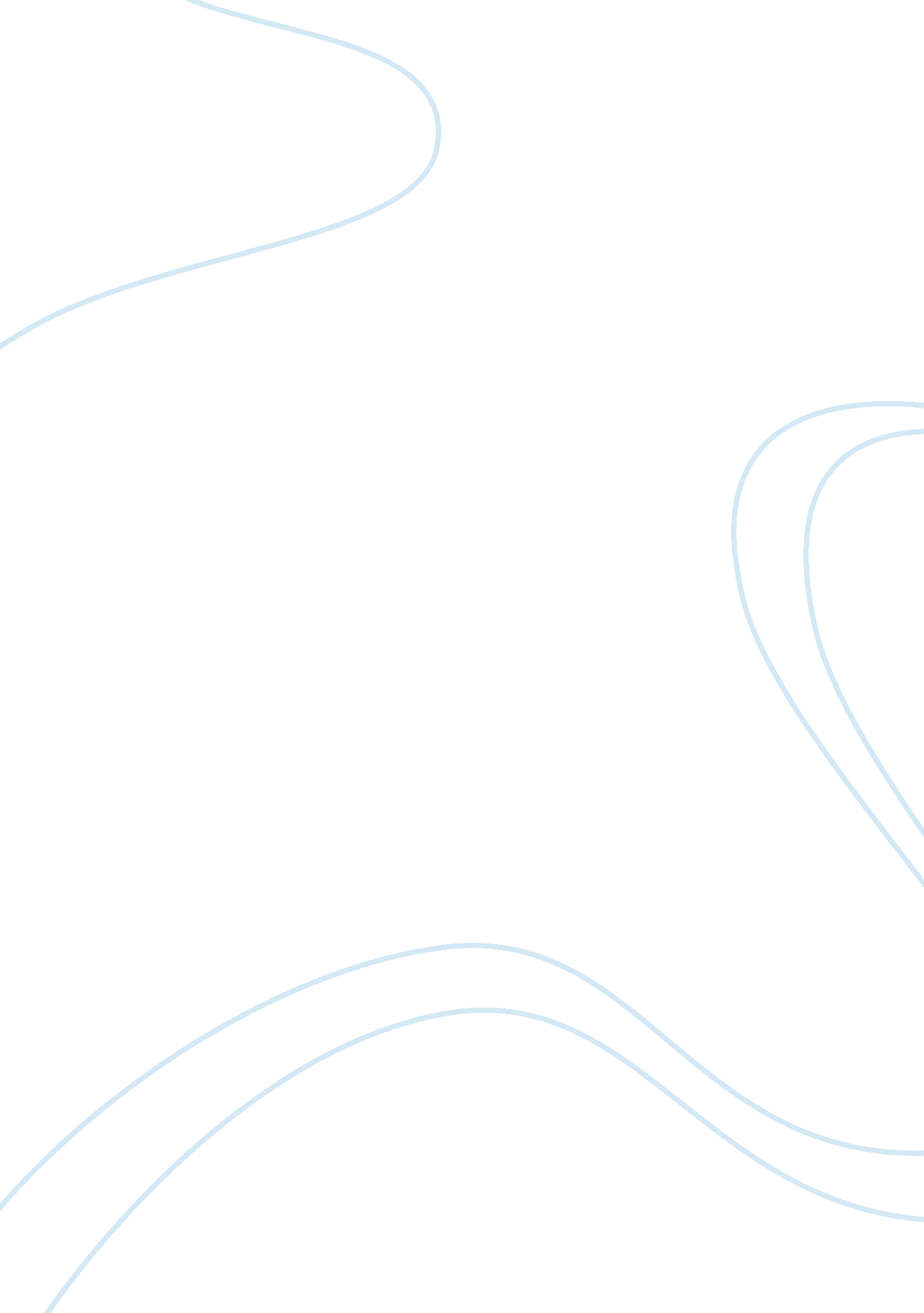 Analysis of the news corporation company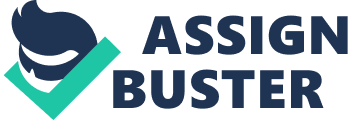 \n[toc title="Table of Contents"]\n \n \t Corporate Governance Issues in the News Corporation: \n \t Corporate Control Style of News Corporation: \n \t Sustainability of the Business: \n \t Corporate Logic in News Corporation: \n \t Rupert Murdoch Style of Management and its effectiveness \n \t General Opinion on Rupert Murdoch Strategic Vision \n \n[/toc]\n \n This case study is about world’s largest new company which is created by Rupert Murdoch in the binging of twenty first century. In this case study we learn about three area of The News Corporation Company. 1: Corporative Logic 2: Business Portfolio 3: Corporative news style of corporation. According to original web site of The News Corporation is described that this company is a global media company with operations in various industry segments: filmed entertainment; television; cable network programming; direct broadcast satellite television; magazines and inserts; newspapers and information services; book publishing; and other. The activities of News Corporation are conducted principally in the United States, Europe, the United Kingdom, Australia, Asia and America since 1973 to 2010. In 1986 and 1987, News Corporation moved to join the various developmental projects and plan its production processess of its to many British newspapers. A number of seniors Australianian media persons were brought into Murdoch’s compeny to gave hin strenght , including John Dux. News Corporation made its first compain in the US in 1973, when it purchased few news companey like TV Direct etc. In 198, 1984 and 1985 the News Corporation bought all of the movie studio like 20th Century Fox, Metromedia group of stations, setting the stage for the launch of a fourth U. S. broadcast network. And then in 1986, the Metromedia deal closed, and the Fox Broadcasting Company was launched. This network.(en. wikipedia. org). According to press in 1987 The News Corporation bought The Herald and Weekly Times in Australia. The company that Rupert Murdoch’s father had once managed. By 1992, News Corporation had amassed big debts, which forced it to sell many of the American magazines interests it had acquired in the mid1980s. Much of this income came from the Sky Television satellite network in the UK. In 1995 and 1996 Fox showed a great development to established the Fox News Channel and channel CNN. Between 1999 to 2009, News Corporation significantly expanded its music holdings in Australia Uk and America by acquiring the controlling shares in many media projects. Corporate Governance Issues in the News Corporation: News Corporation’s Board of Directors and management are committed to strong corporate governance and sound business practices. According to report which was published on web side of The news corporation in 2005, the Murdoch and his family owned only about 29 percent of the company shares. Almost all of these shares were selected voting shares, and Rupert Murdoch take control of the companys policies. And in 2006, The News Corporation showed its intention to transfer its 38. 5% managing interest in DirecTV to open new projects in new field. According to our case study Rupert Murdoch approaches showed that was not a man who likes to take with the regulators and participants. Mr Rupert Murdoch and his style is usually to conform and better still, to anticipate new laws and use his lobbying power to ensure they do not harm his business. But now a situation is evolving with the passage of time which gives us the good example of corporate governance, and one which will be closely observed by many others companies worldwide to look results and follow it. For example BSkyB, that British most powerful broadcasting business and its owned 35. 4% of its shares owned by Mr Murdoch’s News Corporation and another example BSkyB is also owned by Mr Murdoch and his family to take control of the news Corporation. In latest press release of the news corporation managers from the ten largest institutional investors in BSkyB serious discussion that the company’s independent director to defined policies for new companey. While all three had few common things like to robust characters, not afraid to speak their minds, they all enjoy a friendly relationship with their former boss were their main objectives. Were they to be appointed after November, their appointments would breach UK governance guidelines, and those of many other countries. And created problems. This case study explained that these people faced too many of the difficulties where one individual is dominant, who take all control on company or where there is an element of a family ownership. The companies like The News Corporation may be the only company in the West, in Asia and all most the rest of the world. Corporate Control Style of News Corporation: After the different deals in more than three years of wrangling over control of DirecTV and provides the apportuniries to Rupert Murdoch, chairman and chief executive of News Corporation, with the final component needed to fulfil his long-held ambition of creating a global satellite broadcasting network in world . Under the terms and conditions of the deal, The News Corporation become able to buy more shares of General Motors. Murdoch described that a genuinely exciting and transforming deal for News Corporation. The company has already built significant satellite broadcasting operations in the UK, through BSkyB, as well as in Central and South America with Sky Latin America, and across Asia with StarTV(The Time Magazine, 1996). Ahter this they buy to many shares in differet places like Direct TV about 11. 3 millions in US, Fox News Coproration and Hughes also in US and all these deals have been a long time in the making, the benefits will be felt almost immediately in the competition it will offer cable, the richer services its provided to American viewers. And then they moved to EchoStar DirecTV merger was blocked in October 2007 by the Federal Communications Commission the US telecoms regulator. News Corporation finally prevailed at its second attempt. Liberty Media. Mr Murdoch described this process of pursuing of all these shares as having been “ three years of patient negotiations, occasional frustration but ultimately great satisfaction”(Case study) Acoording to our case study all these deals remains subject to regulatory and GM shareholder approvals, but Mr Murdoch said News Corp and DirecTV had agreed to adhere to programme access regulations set by the FCC, ensuring that News Corp content is made available to all satellite broadcasters, as well as cable and other competing platforms. In the mean time Mr Murdoch will become chairman of Hughes, with Chase Carey, News Corp’s former co-chief operating officer, taking the role of chief executive officer. Eddy Hartenstein, Hughes’s corporate senior vice-president, will become vice-chairman of Hughes, reporting to Mr Carey (case study). Sustainability of the Business: News Corporation in its web site says its put its media muscle behind reducing its operations’ carbon emissions and engaging its almost 47, 000 employees around the globe and its millions of viewers readers, and web users on internet . According to its web site in 2006, The News Corporation’s carbon footprint is 641, 150 tons of CO2 which was equivalents and was measured across the 52 countries in which News Corporation. has activities measured. Chairman of news corporation Rupert Murdoch said that all The News Corporation business units become carbon neutral by start of 2010 through energy efficiency projects , buying renewable power resources and offsetting otherwise unavoidable emissions. (According to their press release 2006). In this press release they mentioned some of the company’s initiative towords sustainability of the business. For example. 1: The News Corporation has colliberted with The Climate Group, an independent, nonprofit organization which help to advancing business and prevent the climate change. 2: MySpace has launched a channel also dedicated to climate change. 3: Fox Group and other companey has offered its employes to purchase hybrid cars and the company’s first LEED-certified building is under construction on the Fox group studio to stop pollution 4: The many media ompaney in various countries of world marketing in the are replacing vehicles with hybrids for friendly environment. 5: The News corporation have entered into agreements with various Government to purchased renewable energy to redueced air pollution. Corporate Logic in News Corporation: Like any other successful organisations the news corporation they followed a very well corporate logic to give protection, efficiencies and satiability to software publisher Security and give protection software, Utility and device driver software, Information exchange software, Electrical Equipment software, Software, Business function specific software. All these need proper security and satiability to work well. The news corporation arrange very good meachnisiom of corporate logic. Rupert Murdoch Style of Management and its effectiveness According to en. wikipedia approaches Rupert Murdoch showed that was his style is usually to conform and give us clue to understand better and to anticipate new laws and ensure they do not harm the business. The plan of News Corporation expansion looks to the areas where growth is expected to be greatest for commercial media this includes continental Europe, Asia and America. News Corporation is almost as concerned with producing content as with owning distribution channels. Aside from tried and tested filmed entertainment and music videos, the fire winners in global television are news, animation and sports. Willingness to accept changes in terms of management approach to meet the needs of the global market to investing in new businesses and generating new trends in the media and broadcasting industry than acquiring and buying existing companies. Consideration of the shareholders and maintaining good relationship among shareholders to enhance market share and their strengthening bargaining power as well as market position through the use of purchasing on their supply chain, specifically for Sun and Times newspaper and their Raising investment fund through the use of bank loans and loans from other financial institution that offers minimal interest. General Opinion on Rupert Murdoch Strategic Vision The information’s from press release 2003 the strategic vision of Mr. Rupert Murdoch can be understandable by the example of year 2003, when News Corporation recovered itself from the record losses in the two preceding years and the revenues at News Corporation reached over A$1. 8bn and assets were stated as A$67. 7bn. Therefore, the failures in the last two years and then the subsequent success of the News Corporation and its subordinate businesses were entirely due to the strategic vision and choices made by Rupert Murdoch. Whether there was a formal corporate strategy in the News Corporation or not, however, we can say without any doubt that the expansion in the business of News Corporation and its subordinate was mainly the product of Rupert Murdoch’s strategic vision. In annual report for the year 2003, Mr Rupert Murdoch outlined the different vision of the News Corporation; “ Throughout news Corporation’s evolution our goal has been to create a Company as unified, as logical and as creative as possible. Our vision has been one of a media company that is as well-integrated as it is international; one capable of delivering shot-term results as well as building long-term value. We have worked to build a company with the agility to seize strategic opportunities when they arise, with little patience for conventional wisdom.” Some analysts describe the personal vision of Mr. Rupert Murdoch as an expansion minded person, who always wanted to buy assets, wanted to take over, to move around the world, to build his media empire, but on the other hand he also wants to retain the control. 